           Dear University Friends,Please accept this as an invitation to come and join us in this ourUniversity Challenge on March 12th and 13th 2016 in Liverpool.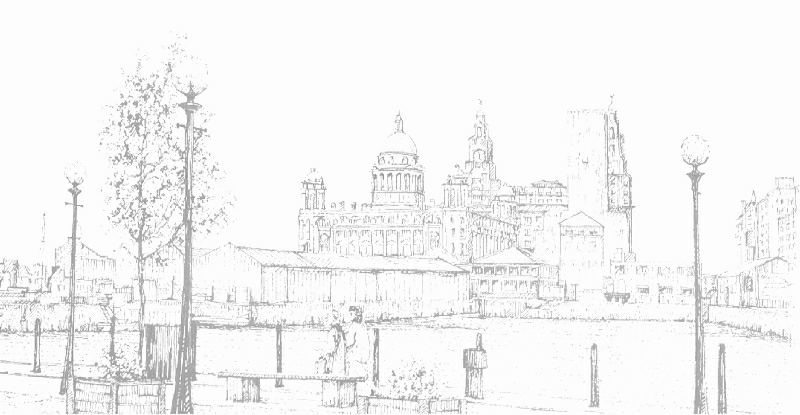 Having previously run a very successful University League over a period of 7 or 8 years in the recent past  we are more than pleased that we are able to host the University Challenge at the purpose built canoe polo facility at our Collingwood Venue.  The event is run over a 4 pitch facility and can cater for a number of different classes.Entry Fees at £45.00 per team will include the use of our campsite at the SFX College. The campsite has it’s own club bar where you can purchase refreshments.Car Parking at the venue is free.The facility is close to and within walking distance of the city centre attractions and shopping centre with a number of hotels close to hand.There will be the usual refreshments drinks, butties, available for purchase on site during the course of the weekend. The venue has the usual amenities toilets, changing rooms, showers etc.By arrangement boats can be stored overnight at the venue. Further details to follow once we view the entry levels . Cooking and the use of cooking equipment, gas bottles etc on the quayside is strictly forbidden and contrary to what our licence stipulates. WE HOPE TO SEE YOU ALL HERE IN LIVERPOOLMarch 12th and 13th 2016University Challenge 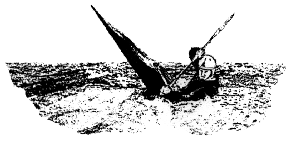         Canoe Polo Tournament          Collingwood Academy12th and 13th March 2016 
ENTRY FORM    Competitors: -		        Name				          Number	               BCU No. 		         D.O.B.Referees:                         Team Name: -     Open               Ladies                Under 18          NA Under 16NANameGradeTeam contact name and address: -Telephone number(s): -Email address: - Entry Fee is £45.00.Entry closing date 1st March 2016.